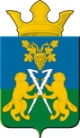 ДУМАНицинского сельского поселенияСлободо – Туринского  муниципального  районачетвертого созываРЕШЕНИЕ  от  26  марта  2019г.                                                          № 129-НПА                                                                       с. Ницинское   О соглашении по совместной деятельности по осуществлению профилактики пожаров, тушению пожаров и проведению аварийно-спасательных работ и развитию пожарного добровольчества на территории Ницинского сельского поселения Слободо – Туринского муниципального района        В целях исполнения Распоряжения  Правительства Российской Федерации от 27.12.2018г  № 2950-р     «Об утверждении  Концепции развития  добровольчества  (волонтёрства)  в   РФ до 2025г»,  в соответствии с Федеральным законом  от 06 мая 2011года  № 100-ФЗ «О добровольной пожарной охране»,  по согласованию с Министерством  общественной безопасности Правительства Свердловской области создана  Региональная общественная организация Свердловской области  «Добровольная  пожарная охрана «Урал»  (ДПО «Урал»). Дума  Ницинского сельского  поселенияРЕШИЛА:          1. Признать утратившим  силу Решение  Думы Ницинского сельскогопоселения  от 26.10.2011 года    № 151  «О соглашении по совместной деятельности по осуществлению профилактики пожаров,  тушению  пожаров и проведению  аварийно-спасательных работ и развитию пожарного добровольчества на территории Ницинского сельского поселения Слободо – Туринского муниципального района          2. Главе Ницинского сельского поселения заключить Соглашение  о совместной деятельности  по организации работы  добровольцев  в Ницинском сельском поселении Слободо-Туринского муниципального района  Свердловской области  с ДПО «Урал».          3.Главе Ницинского сельского поселения организовать перевод добровольцев  Ницинского сельского поселения  Слободо-Туринского муниципального района  Свердловской области  в  ДПО «Урал».         4. Опубликовать  решение  в печатном средстве массовой информации Думы и Администрации Ницинского сельского поселения «Информационный вестник Ницинского сельского поселения», а также обнародовать путем размещения на официальном сайте Ницинского сельского поселения (www.nicinskoe.ru).          5. Контроль  за исполнением настоящего решения,  возложить на комиссию по экономической политике и муниципальной собственности (председатель комиссии Полякова М.А.)Председатель Думы                                                       Глава  Ницинского                                 Ницинского сельского поселения                                    сельского поселения ____________ Л.Д. Хомченко                             __________ Т.А. Кузеванова   СОГЛАШЕНИЕо совместной деятельности по осуществлению профилактики пожаров, тушению пожарови развитию пожарного добровольчествана территории  Ницинского сельского поселения         Ницинское сельское поселение в лице главы Ницинского сельского поселения Кузевановой Татьяны Аркадьевны, действующего на основании Устава, и Региональная общественная организация Свердловской области «Добровольная пожарная охрана «Урал» (далее -  ДПО «Урал») в лице Председателя совета ДПО «Урал» Федорова Юрия Владимировича, действующего на основании Устава, именуемые в дальнейшем «Стороны», заключили настоящее Соглашение о совместной деятельности по осуществлению профилактики пожаров, участию в тушении пожаров, проведению аварийно-спасательных работ и развитию пожарного добровольчества на территории Ницинского сельского поселения.        I. Обязанности сторон       1.  Ницинское сельское поселение:           1.1. При формировании местного бюджета на очередной финансовый год определяет средства поддержки добровольной пожарной охраны (далее ДПО) Ницинского сельского поселения на основании и в пределах бюджетных ассигнований, предусмотренных на обеспечение пожарной безопасности Ницинского муниципального образования.           1.2. Предоставляет ДПО Ницинского муниципального образования в безвозмездное пользование помещения, технику, другое оборудование для обеспечения деятельности добровольных пожарных дружин  (далее – ДПД), создаваемых ДПО «Урал» в населенных пунктах Ницинского муниципального образования.          1.3. Участвует в подборе лиц для вступления в члены ДПО и работников добровольной пожарной охраны для замещения нештатных должностей ДПД.        1.4. Включает ДПД, созданные ДПО «Урал» в населенных пунктах Ницинского муниципального образования в расписание выездов подразделений местного пожарно-спасательного гарнизона, утверждаемое главой Ницинского муниципального образования, а также обеспечивает их материально-технической поддержкой.        1.5. Обеспечивает стимулирование участия граждан в добровольной пожарной охране, соблюдение прав и законных интересов добровольных пожарных при осуществлении ими своей деятельности в соответствии с законодательством Российской Федерации и муниципальными правовыми актами.        1.6. Включает председателя совета ДПО «Урал» в состав комиссии администрации по предупреждению и ликвидации чрезвычайных ситуаций и обеспечению пожарной безопасности.    2. ДПО «Урал»:       2.1. Создает подразделения добровольной пожарной охраны в населенных пунктах Ницинского сельского поселения.       2.2. Осуществляет подготовку добровольных пожарных.       2.3. Вносит свои предложения главе Ницинского муниципального образования по объему средств поддержки ДПО Ницинского муниципального образования для утверждения в местном бюджете на очередной финансовый год.        2.4. Обеспечивает сохранность и эффективное использование переданных Администрацией в безвозмездное пользование ДПО техники и другого оборудования, необходимых для обеспечения деятельности ДПД, достижения уставных целей и реализации задач ДПО «Урал».        2.5. Ведет реестр добровольных пожарных, передает сведения о добровольных пожарных для включения в сводный реестр добровольных пожарных, формируемый в порядке, определяемом федеральными органами исполнительной власти, уполномоченными на решение задач в области обеспечения пожарной безопасности.       2.6. Обеспечивает защиту жизни и здоровья добровольных пожарных при исполнении ими обязанностей на территории Ницинского муниципального образования, связанных с осуществлением ими деятельности в ДПД посредством их страхования за счет средств местного и иных бюджетов.       2.7. Вносит в администрацию Ницинского муниципального образования предложения, направленные на улучшение уровня пожарной безопасности на территории округа.       2.8. По согласованию с начальником местного пожарно-спасательного гарнизона осуществляет составление графика дежурств членов ДПО «Урал» по месту нахождения населенных пунктов Ницинского муниципального образования.        2.9. Осуществляет несение подразделениями ДПО «Урал» службы (дежурства) в составе местного пожарно-спасательного гарнизона. Участвует в тушении пожаров на территории Ницинского муниципального образования в соответствии с порядком привлечения сил и средств местного пожарно-спасательного гарнизона, утвержденным федеральными органами исполнительной власти, уполномоченными на решение задач в области пожарной безопасности по согласованию с главой Ницинского муниципального образования.         2.10. Обеспечивает участие членов ДПД в патрулировании территории Ницинского сельского поселения на период установления особого противопожарного режима.        II. Срок действия Соглашения          1. Настоящее Соглашение составлено в двух экземплярах, имеющих одинаковую юридическую силу, один экземпляр – для администрации Ницинского муниципального образования, один экземпляр – для ДПО «Урал».          2. Настоящее Соглашение заключается на 5 лет с момента подписания его Сторонами.          3. В случае возникновения между Сторонами разногласий по исполнению настоящего Соглашения Стороны обязаны заявить об этом друг другу в письменной форме и принять меры к их урегулированию путем переговоров.           4. Внесение изменений в настоящее Соглашение оформляется дополнительными соглашениями.           5. Каждая из Сторон имеет право прекратить действие настоящего Соглашения путем письменного уведомления другой Стороны об этом.«____»_______________ 201__г.		       «____»_______________ 201__г.Глава Ницинского сельского поселения________________  Т.А.Кузеванова                  М.П.Председатель совета Региональной общественной организации Свердловской области «Добровольная пожарная охрана «Урал»________________   Ю.В.Федоров                М.П.